Informazioni personaliInformazioni personaliInformazioni personaliNomeNardi FrancescoNardi FrancescoData di nascita19/03/199519/03/1995IndirizzoVia Giuseppe Rosaccio, 151 - Roma, Italia (RM) - 00156Via Giuseppe Rosaccio, 151 - Roma, Italia (RM) - 00156Telefono(+39) 3473002922(+39) 3473002922E-Mailfr.nardi@uniroma1.itfr.nardi@uniroma1.itEsperienze professionaliEsperienze professionaliEsperienze professionali2020 – 2022BIM R&D Engineer presso: Centro Interdipartimentale di ricerca Territorio Edilizia Restauro Ambiente - C.I.T.E.R.A. Sapienza Università di Roma 
Attività e compiti svolti: Supporto alle attività di ricerca e sviluppo sul tema della digitalizzazione dei processi edilizi, realizzazione di Modelli Informativi (BIM), analisi di efficientamento energetico e redazione di piani di manutenzione.BIM R&D Engineer presso: Centro Interdipartimentale di ricerca Territorio Edilizia Restauro Ambiente - C.I.T.E.R.A. Sapienza Università di Roma 
Attività e compiti svolti: Supporto alle attività di ricerca e sviluppo sul tema della digitalizzazione dei processi edilizi, realizzazione di Modelli Informativi (BIM), analisi di efficientamento energetico e redazione di piani di manutenzione.2020 – 2021Lavoro presso: Forum Engineering srlVia Crescenzio, 86 - Roma, Italia (RM) - 00193 Attività e compiti svolti: Produzione di computi metrici, relazioni di calcolo e modellazione strutturale finalizzata al miglioramento sismico di un edificio storico residenziale.Lavoro presso: Forum Engineering srlVia Crescenzio, 86 - Roma, Italia (RM) - 00193 Attività e compiti svolti: Produzione di computi metrici, relazioni di calcolo e modellazione strutturale finalizzata al miglioramento sismico di un edificio storico residenziale.2019Assistenza alla cattedra presso: Master Universitario di 1° livello in Building Information Modeling (B.I.M.)Sapienza Università di Roma - Facoltà di ArchitetturaModulo didattico: Elaborazione di modelli multidimensionali digitaliSoftware: Autodesk Revit Assistenza alla cattedra presso: Master Universitario di 1° livello in Building Information Modeling (B.I.M.)Sapienza Università di Roma - Facoltà di ArchitetturaModulo didattico: Elaborazione di modelli multidimensionali digitaliSoftware: Autodesk Revit  2018 – 2019Lavoro presso: Setin Servizi Tecnici Infrastrutture srlVia Guido D’Arezzo, 16 - Roma, Italia (RM) - 00198Attività e compiti svolti: L’esperienza è consistita nell’analisi di processi BIM su casi reali, partendo dallo studio delle richieste della committenza fino alla verifica del prodotto consegnato per la validazione da parte del committente stesso. L’analisi è stata approfondita attraverso l’uso di piattaforme BIM di Project Collaboration.Lavoro presso: Setin Servizi Tecnici Infrastrutture srlVia Guido D’Arezzo, 16 - Roma, Italia (RM) - 00198Attività e compiti svolti: L’esperienza è consistita nell’analisi di processi BIM su casi reali, partendo dallo studio delle richieste della committenza fino alla verifica del prodotto consegnato per la validazione da parte del committente stesso. L’analisi è stata approfondita attraverso l’uso di piattaforme BIM di Project Collaboration. 2017Tirocinio durante gli studi (250 ore) presso:LanciaPunzi architettura&designVia Achille Loria, 39 - Roma, Italia (RM) - 00191Attività e compiti svolti: Gli obiettivi formativi hanno riguardato l’approfondimento delle tematiche della progettazione di interni, dello studio e della collaborazione nella stesura di relazioni tecniche per il tribunale, anche mediante l’utilizzo di programmi CAD e fogli di calcolo per computi, relazioni urbanistiche, perizie tecniche e attestati di prestazione energetica.Tirocinio durante gli studi (250 ore) presso:LanciaPunzi architettura&designVia Achille Loria, 39 - Roma, Italia (RM) - 00191Attività e compiti svolti: Gli obiettivi formativi hanno riguardato l’approfondimento delle tematiche della progettazione di interni, dello studio e della collaborazione nella stesura di relazioni tecniche per il tribunale, anche mediante l’utilizzo di programmi CAD e fogli di calcolo per computi, relazioni urbanistiche, perizie tecniche e attestati di prestazione energetica.PubblicazioniPubblicazioniPubblicazioniMarzo R., Muzi F., Nardi .F, (2022) Digital Information Management in the built environment: Data-driven approaches for building process optimization, Proceedings of CONF.ITECH2022 International Conference, in press.Marzo R., Muzi F., Nardi .F, (2022) Digital Information Management in the built environment: Data-driven approaches for building process optimization, Proceedings of CONF.ITECH2022 International Conference, in press.Istruzione e formazioneIstruzione e formazioneIstruzione e formazione2022 – In corsoDottorato di Ricerca in Energia e Ambiente XXXVIII Ciclo - Dipartimento di Ingegneria Astronautica, Elettrica ed EnergeticaTema: Roma Technopole - Energy Transition, FP2 - Energy transition and digital transition in urban regeneration and constructionDottorato di Ricerca in Energia e Ambiente XXXVIII Ciclo - Dipartimento di Ingegneria Astronautica, Elettrica ed EnergeticaTema: Roma Technopole - Energy Transition, FP2 - Energy transition and digital transition in urban regeneration and construction2022 – In corsoMaster Universitario di 2° livello in Construction Digital Twin & Artificial IntelligenceSapienza Università di Roma - Dipartimento di Pianificazione Design Tecnologia dell’ArchitetturaMaster Universitario di 2° livello in Construction Digital Twin & Artificial IntelligenceSapienza Università di Roma - Dipartimento di Pianificazione Design Tecnologia dell’Architettura 2020Vincitore del programma “Percorso di Eccellenza” del Corso di Laurea Magistrale in Gestione del Progetto e della Costruzione dei Sistemi Edilizi A.A. 2019/2020, svolto nell’ambito della collaborazione tra il Centro Interdipartimentale Territorio Edilizia Restauro Ambiente (CITERA) e la Regione Lazio.Tema: processi digitali per la gestione informativa del patrimonio immobiliare della Regione Lazio.Vincitore del programma “Percorso di Eccellenza” del Corso di Laurea Magistrale in Gestione del Progetto e della Costruzione dei Sistemi Edilizi A.A. 2019/2020, svolto nell’ambito della collaborazione tra il Centro Interdipartimentale Territorio Edilizia Restauro Ambiente (CITERA) e la Regione Lazio.Tema: processi digitali per la gestione informativa del patrimonio immobiliare della Regione Lazio. 2018 – 2020Corso di Laurea Magistrale interfacoltà di secondo livello (2 anni) inGestione del Progetto e della Costruzione dei Sistemi Edilizi – Project & Construction Management of Building SystemSapienza Università di Roma - Facoltà di Architettura - Facoltà di Ingegneria civile e industriale
Classe: LM-24 - LAUREA IN INGEGNERIA DEI SISTEMI EDILIZIData di conseguimento: 21/07/2020Votazione: 110/110 con LodeTitolo Tesi: “Rinnovo dell'edilizia residenziale pubblica industrializzata. Il caso di Tor Bella Monaca, comparto M4. Metodi e strumenti di energy management"Sintesi: partendo dall’analisi Comparto M4 di Tor Bella Monaca, obiettivo della Tesi è stato la riqualificazione energetica dell’edificio a torre centrale, mediante l’utilizzo di software BIM per la diagnosi energetica e la sperimentazione metodologica proposta dal Progetto “Efficienza energetica dei prodotti e dei processi industriali”, all’interno del Programma “Ricerca di Sistema elettrico” sviluppato da ENEA.Corso di Laurea Magistrale interfacoltà di secondo livello (2 anni) inGestione del Progetto e della Costruzione dei Sistemi Edilizi – Project & Construction Management of Building SystemSapienza Università di Roma - Facoltà di Architettura - Facoltà di Ingegneria civile e industriale
Classe: LM-24 - LAUREA IN INGEGNERIA DEI SISTEMI EDILIZIData di conseguimento: 21/07/2020Votazione: 110/110 con LodeTitolo Tesi: “Rinnovo dell'edilizia residenziale pubblica industrializzata. Il caso di Tor Bella Monaca, comparto M4. Metodi e strumenti di energy management"Sintesi: partendo dall’analisi Comparto M4 di Tor Bella Monaca, obiettivo della Tesi è stato la riqualificazione energetica dell’edificio a torre centrale, mediante l’utilizzo di software BIM per la diagnosi energetica e la sperimentazione metodologica proposta dal Progetto “Efficienza energetica dei prodotti e dei processi industriali”, all’interno del Programma “Ricerca di Sistema elettrico” sviluppato da ENEA.2019 – 2020Partecipazione al Workshop di progettazione SITdA under 40RE-LIVE 2020 _ ARCHITETTURA E TECNOLOGIA PER L’ABITARE  Upcycling degli edifici ERP di Tor Bella Monaca a Roma Tema: sperimentazione delle metodologie e degli strumenti della Progettazione Tecnologica e Ambientale, proponendo pratiche di rigenerazione che partano dal progetto di recupero tecnologico, tipologico ed energetico ambientale dei manufatti architettonici.Partecipazione al Workshop di progettazione SITdA under 40RE-LIVE 2020 _ ARCHITETTURA E TECNOLOGIA PER L’ABITARE  Upcycling degli edifici ERP di Tor Bella Monaca a Roma Tema: sperimentazione delle metodologie e degli strumenti della Progettazione Tecnologica e Ambientale, proponendo pratiche di rigenerazione che partano dal progetto di recupero tecnologico, tipologico ed energetico ambientale dei manufatti architettonici. 2018Master Universitario di 1° livello in Building Information Modeling (B.I.M.)Sapienza Università di Roma - Facoltà di ArchitetturaData di conseguimento: 13/12/2018Votazione: 110/110 con LodeTitolo Tesi: “Il BIM come processo a supporto della progettazione multidisciplinare"Master Universitario di 1° livello in Building Information Modeling (B.I.M.)Sapienza Università di Roma - Facoltà di ArchitetturaData di conseguimento: 13/12/2018Votazione: 110/110 con LodeTitolo Tesi: “Il BIM come processo a supporto della progettazione multidisciplinare" 2014 – 2017Corso di Laurea di primo livello (3 anni) inGestione del Processo Edilizio - Project ManagementSapienza Università di Roma - Facoltà di Architettura
Classe: L-23 - LAUREA IN SCIENZE E TECNICHE DELL'EDILIZIAData di conseguimento: 25/10/2017Votazione: 110/110Titolo Tesi: “Studio di fattibilità tecnico – economica di un intervento di recupero e riqualificazione a Roma”Sintesi: partendo dall’analisi urbanistica dell’area di intervento la Tesi si è incentrata sul processo di progettazione ecosostenibile attraverso strumenti BIM, al fine di individuare le migliori soluzioni formali e tecnologiche tramite il confronto di simulazioni delle prestazioni energetiche di diverse ipotesi progettuali.Corso di Laurea di primo livello (3 anni) inGestione del Processo Edilizio - Project ManagementSapienza Università di Roma - Facoltà di Architettura
Classe: L-23 - LAUREA IN SCIENZE E TECNICHE DELL'EDILIZIAData di conseguimento: 25/10/2017Votazione: 110/110Titolo Tesi: “Studio di fattibilità tecnico – economica di un intervento di recupero e riqualificazione a Roma”Sintesi: partendo dall’analisi urbanistica dell’area di intervento la Tesi si è incentrata sul processo di progettazione ecosostenibile attraverso strumenti BIM, al fine di individuare le migliori soluzioni formali e tecnologiche tramite il confronto di simulazioni delle prestazioni energetiche di diverse ipotesi progettuali.2009 – 2014Diploma di Maturità Scientifica presso:Liceo Scientifico Statale Nomentano – Indirizzo P.N.I. Via della Bufalotta, 229 - Roma, Italia (RM) - 00139Votazione: 60/100Diploma di Maturità Scientifica presso:Liceo Scientifico Statale Nomentano – Indirizzo P.N.I. Via della Bufalotta, 229 - Roma, Italia (RM) - 00139Votazione: 60/100Licenze e certificazioniLicenze e certificazioniLicenze e certificazioni2022Certificazione ArcGIS PRO Essential Workflows - APEW/CAL/01-22 - rilasciata da esri ItaliaCertificazione ArcGIS PRO Essential Workflows - APEW/CAL/01-22 - rilasciata da esri Italia2020Abilitazione all’esercizio della professione di Ingegnere - Ordine degli Ingegneri di Roma e Provincia - Sez. A.Abilitazione all’esercizio della professione di Ingegnere - Ordine degli Ingegneri di Roma e Provincia - Sez. A. 2018Corso e certificazione di lingua inglese - Livello B1 - presso British School RomaCorso e certificazione di lingua inglese - Livello B1 - presso British School Roma2017Coordinatore per la Sicurezza in fase di Progettazione ed EsecuzioneCertificazione rilasciata da CEFME CTP Organismo Paritetico per la formazione e sicurezza in edilizia di Roma e provincia, avendo frequentato con superamento della verifica di apprendimento il corso di durata pari a 120 ore, svolto in conformità agli indirizzi didattici disposti dall'Allegato XIV del D.Lgs 81/2008Coordinatore per la Sicurezza in fase di Progettazione ed EsecuzioneCertificazione rilasciata da CEFME CTP Organismo Paritetico per la formazione e sicurezza in edilizia di Roma e provincia, avendo frequentato con superamento della verifica di apprendimento il corso di durata pari a 120 ore, svolto in conformità agli indirizzi didattici disposti dall'Allegato XIV del D.Lgs 81/20082013Certificazione Autodesk AutoCAD, presso Liceo Scientifico Statale Nomentano - Indirizzo P.N.I.Certificazione Autodesk AutoCAD, presso Liceo Scientifico Statale Nomentano - Indirizzo P.N.I.Competenze SoftwareCompetenze SoftwareCompetenze SoftwareAutorizzo il trattamento dei miei dati personali ai sensi del Decreto Legislativo 30 giugno 2003 n.196 “Codice in materia di protezione dei dati personali” e del GDPR (Regolamento UE 2016/679)Autorizzo il trattamento dei miei dati personali ai sensi del Decreto Legislativo 30 giugno 2003 n.196 “Codice in materia di protezione dei dati personali” e del GDPR (Regolamento UE 2016/679)Autorizzo il trattamento dei miei dati personali ai sensi del Decreto Legislativo 30 giugno 2003 n.196 “Codice in materia di protezione dei dati personali” e del GDPR (Regolamento UE 2016/679)Roma, 14/11/2022Roma, 14/11/2022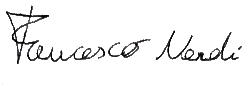 